Designating WIOA Co-Enrollment in TE
On the Records menu, go to Students and select Records.Click the New button in the upper left corner of the lister.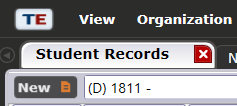 Find the field title Personal Status Entries and select the appropriate WIOA program.WIOA, Title IWIOA, Title IIIWIOA, Title IV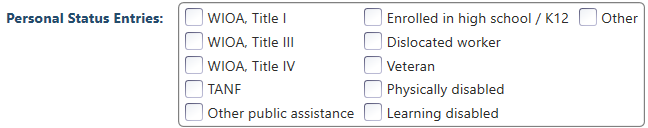 